До спеціалізованої вченої ради Д 26.236.02 Інститут держави і права ім. В.М. Корецького НАН України за адресою: . Київ, вул. Трьохсвятительська, 4.В І Д Г У Кофіційного опонента доктора юридичних наук, професора, заслуженого діяча науки і техніки України Богатирьова Івана Григоровича на дисертацію Новосад Юрія Олександровича «Кримінально-виконавчі засади участі прокуратура України у сфері виконання покарань», поданої на здобуття наукового ступеня доктора юридичних наук за спеціальністю 12.00.08 – кримінальне право та кримінологія; кримінально-виконавче право (Київ, 2019. – 522 с.)Актуальність теми дослідження. На сучасному етапі розвитку суспільства основним призначенням функціонування кримінально-виконавчої системи України є створення належних умов для реалізації принципів законності, гуманізму і поваги до прав і свобод людини у процесі виконання покарань, приведення їх у відповідність до сучасного рівня соціально-економічного розвитку, міжнародних стандартів поводження із засудженими та взятими під варту. Успішна реалізація зазначених принципів вимагає формування державної політики, орієнтованої на забезпечення безпеки суспільства шляхом виправлення і ресоціалізації осіб, які відбувають або відбули кримінальні покарання. Це дозволяє не тільки підвищити рівень часті прокуратура України у сфері виконання покарань, а всебічно та повно здійснити аналіз тих наукових праць, в яких започатковано розв’язання даної проблеми. Як показали результати даного дослідження, питання прокурорського нагляду за додержанням законів при здійсненні виправно-ресоціалізаційного впливу на засуджених до позбавлення волі (ст. 6 КВК України) не піддавалися комплексним науковим розробкам. Поряд з цим, як свідчать результати аналізу наукової літератури, деякі питання діяльності прокуратури України досліджувались представниками спеціальності 12.00.10 – судоустрій; прокуратура та адвокатура (с. 7 дис.).Актуальність теми зумовлюється, на наш погляд , також теоретичним і практичним підґрунтям дослідження зазначених проблем у працях відомих вітчизняних учених, зокрема: В. С. Бабкова, О. М. Бандурки, Ю. В. Бауліна, І. Г. Богатирьова, В. І. Борисова, В. В. Голіни, Б. М. Головкіна, В. К. Грищука, І. М. Даньшина, Т. А. Денисової, О. М. Джужі, А. І. Долгової, В. М. Дрьоміна, В. Є. Емінова, А. П. Закалюка, А. Ф. Зелінського, О. Г. Кальмана, І. І. Карпеця, О. О. Кваші, О. Г. Колба, В. Я. Конопельського, І. М. Копотуна, Т. В. Корнякової, О. М. Костенка, М. В. Косюти, Н. Ф. Кузнєцової, М. П. Курила, І. П. Лановенка, О. М. Литвака, О. М. Литвинова, Р. В. Лемака, В. В. Лунєєва, В. Т. Маляренка, В. А. Меркулової, С. С. Мірошніченка, І. І. Митрофанова, М. І. Мичка, Є. С. Назимка, Ю. В. Нікітіна, М. В. Руденка, О. П. Рябчинської, А. В. Савченка, Г. П. Середи, А. Х. Степанюка, В. В. Сухоноса, В. М. Трубникова, В. О. Тулякова, П.Л.Фріса, В. І. Шакуна, Ю. С. Шемшученка, В. М. Юрчишина, І. С. Яковець та ін. Ці та інші вчені зробили вагомий внесок у теорію і практику розвитку кримінально-виконавчої системи України, їхні праці заклали теоретичні основи розроблення нової пенітенціарної доктрини держави у ХХІ ст. та наукових концепцій у цій сфері суспільно-правових відносин. Водночас аналіз їхніх праць свідчить, що проведені дослідження стосувалися в основному лише окремих прикладних питань кримінально-виконавчих засад виконання покарань в Україні. А дослідження «Кримінально-виконавчих засад участі прокуратура України у сфері виконання покарань» на рівні докторської дисертацій з означених питань на сьогодні в Україні не підготовлено та не захищено, що свідчить про актуальність теми та зумовлює потребу проведення рецензованого дослідження (с. 6 дис.).Зв’язок роботи з науковими програмами, планами, темами. Зв’язок роботи з науковими програмами, планами, темами. Дисертацію виконано відповідно до Стратегії національної безпеки, затвердженої Указом Президента України від 26.05.2015 № 287/2015; Стратегії реформування судоустрою, судочинства та суміжних правових інститутів на 2015–2020 рр., затвердженої Указом Президента України від 20.05.2015 № 266/2015; Концепції реформування (розвитку) пенітенціарної системи, схваленої розпорядженням Кабінету Міністрів України від 13.09.2017 року №654-р, а також відповідних Планів дій Кабінету Міністрів України щодо їх реалізації. Тема дисертації пов’язана з науково-дослідною роботою Східноєвропейського національного університету імені Лесі Українки «Сучасні наукові пошуки у правовій сфері України» (затверджено Вченою радою університету (протокол № 5 від 21 листопада 2013 року).Ступінь обґрунтованості наукових положень, висновків та рекомендацій. Належна ступінь обґрунтованості дисертаційного дослідження Новосад Юрія Олександровича забезпечується декількома системними чинниками: 1) вдалим визначення об’єкту та предмету дослідження; 2) конкретною постановкою завдання; 3) використанням загальнонаукових та спеціально правових методів наукового пізнання; 4) продуманою логікою викладення дослідного матеріалу; 5) широтою й різноманітністю опрацьованої джерельної бази, 6) критичним аналізом матеріалів законотворчої та правозастосовної практики.Так, у якості об’єкту дослідження Новосад Ю.О. вірно визначено суспільні відносини, що виникають та охороняються нормами права у зв’язку з участю прокуратури України у кримінально-виконавчій діяльності. Предмет дослідження – кримінально-виконавчі засади участі прокуратури України у сфері виконання покарань. (с. 3 автореф та 10 дис.).Метою дослідження є здійснення наукової розробки й обґрунтування кримінально-виконавчих засад участі прокуратури України у сфері виконання покарань, визначення її сутнісних характеристик з погляду сучасної теорії кримінально-виконавчого права, основних напрямів удосконалення й розвитку на сучасному історичному етапі українського державотворення.Для досягнення зазначеної мети поставлено такі завдання: - визначити стан наукового дослідження проблем участі прокуратури України у кримінально-виконавчій діяльності; - обґрунтувати методологічні засади дослідження участі прокуратури України у кримінально-виконавчій діяльності; - з’ясувати зміст концептуальних засад кримінально-виконавчої діяльності прокуратури України; - встановити міжнародні засади діяльності прокуратури у сфері виконання покарань;- визначити зміст нормативно-правових засад діяльності прокуратури України як учасника кримінально-виконавчої діяльності; - з’ясувати сутність організаційно-правових засади діяльності прокуратури України як учасника кримінально-виконавчих правовідносин; - сформулювати загальну характеристика змісту діяльності прокуратури як учасника кримінально-виконавчих правовідносин з усунення виявлених порушень закону та інших нормативно-правових актів у сфері виконання покарань України; - розробити комплекс заходів, спрямованих на підвищення рівня координації та взаємодії прокуратури України з іншими державними органами, які здійснюють контроль у сфері виконання покарань;- визначити зміст діяльності, пов’язаної з реалізацію кримінально-виконавчої функції органами прокуратури при здійсненні прокурорського нагляду;- встановити сутність реалізації запобіжних функцій прокуратури в процесі нагляду за додержанням законів при виконанні судових рішень, виконанням кримінальних покарань та постпенітенціарного впливу на осіб, звільнених з місць позбавлення та обмеження волі; - з’ясувати зміст забезпечення особистої безпеки засуджених засобами прокурорського нагляду;- визначити зміст діяльності прокуратури щодо запобігання зловживанню службовим становищем персоналом установ виконання покарань; - встановити сутність діяльності прокуратури України по запобіганню злочинам та іншим правопорушенням, що вчиняються засудженими; - розробити заходи щодо підвищення рівня ефективності кримінально-виконавчої діяльності прокуратури України;- встановити структуру механізму реалізації кримінально-виконавчої діяльності прокуратури України; - з’ясувати зміст інформаційно-аналітичного забезпечення кримінально-виконавчої діяльності прокуратури України.Методи дослідження Ю.О. Новосад обрано з урахуванням об’єкта та предмета дослідження, поставленої мети, вирішення вищевказаних завдань. У ході дослідження використано сукупність загальнонаукових і спеціальних методів наукового пізнання, а саме: діалектичний метод наукового пізнання соціально-правових явищ в їх суперечностях, розвитку та змінах, що дало можливість об’єктивно оцінити сучасний стан участі прокуратури України у сфері виконання покарань (всі підрозділи роботи). Метод соціального натуралізму використано при визначенні природного зв’язку прокуратури України із сферою виконання покарань, який, зокрема, детермінується змістом предмету прокурорського нагляду, що здійснюється в органах та установах виконання покарань, а також діяльністю відповідних прокурорів по забезпеченню прав і свобод засуджених і персоналу ДКВС України (підрозділи 1.3, 2.1, 2.3); за допомогою історико-правового методу визначено стан наукового дослідження проблем участі прокуратури України у кримінально-виконавчій діяльності (підрозділ 1.1); метод системного аналізу дав можливість сформулювати зміст концептуальних засад кримінально-виконавчої діяльності прокуратури України (підрозділ 1.3); порівняльно-правовий метод дозволив з’ясувати сутність міжнародних засад діяльності прокуратури у сфері виконання покарань (підрозділ 1.4); метод синтезу сприяв визначенню нормативно-правових засад діяльності прокуратури України як учасника кримінально-виконавчої діяльності, а також дав змогу сформулювати організаційно-правові засади її діяльності у сфері виконання покарань (підрозділи 2.1, 2.2); за допомогою логічного методу здійснена загальна характеристика змісту діяльності прокуратури як учасника кримінально-виконавчих правовідносин (підрозділ 2.3); методи дедукції та моделювання дали можливість розробити науково обґрунтовані заходи, спрямовані на підвищення рівня координації та взаємодії прокуратури України з іншими державними органами щодо реалізації кримінально-виконавчої функції та засобів постпенітенціарного впливу на осіб, звільнених з місць позбавлення волі (підрозділи 3.1, 3.3); методи індукції та сходження від абстрактного до конкретного дозволили з’ясувати зміст забезпечення особистої безпеки засуджених засобами прокурорського нагляду (підрозділ 4.1); за допомогою статистичних методів встановлено зміст діяльності прокуратури щодо запобіганням злочинам та іншим правопорушенням у сфері виконання покарань (підрозділи 4.2, 4.3); метод екстраполяції дозволив визначити рівень ефективності кримінально-виконавчої діяльності прокуратури України (підрозділ 5.1); системно-структурний метод дав можливість сформулювати структуру механізму реалізації змісту кримінально-виконавчої діяльності прокуратури (підрозділ 5.2); догматичний метод дав змогу визначити зміст інформаційно-аналітичного забезпечення кримінально-виконавчої діяльності прокуратури України (підрозділ 5.3); а соціологічні методи (анкетування, інтерв’ювання, спостереження тощо) застосовані з метою вивчення думок різних категорій респондентів з означеної тематики дослідження, а також для здійснення аналізу зібраних емпіричних даних та офіційної статистичної звітності (у всіх підрозділах роботи). Емпіричну базу дослідження становлять дані державної статистики, відомості Єдиного реєстру досудових розслідувань Генеральної прокуратури України, інформація Міністерства юстиції України, архівні матеріали ДКВС України за 2002–2016 рр. про стан і структуру вчинення злочинів персоналом органів та установ виконання покарань і засудженими, а також результати анонімного опитування 486 працівників органів прокуратури та 1087 громадян України в шести регіонах нашої держави (Волинській, Рівненській, Львівській, Київській та Черкаській областях і м. Києві) та матеріали вивчення 256 архівних кримінальних проваджень (справ).Структура дисертації. Робота складається із вступу, п’яти розділів, що містять 16 підрозділів, висновків, списку використаних джерел (636 найменувань на 65 сторінках) та 9 додатків. Повний обсяг дисертації становить 522 сторінки, з них основний обсяг тексту – 373 сторінки.У вступі обґрунтовано актуальність теми дисертації; вказано зв’язок роботи з науковими програми, планами, темами; визначено мету, завдання, об’єкт і предмет, методи дослідження; вказано наукову новизну й практичне значення одержаних результатів; наведено дані щодо апробації та публікацій (с. 6-18 дис.).Розділ 1 «Теоретичні та методологічні засади дослідження прокуратури України як учасника кримінально-виконавчої діяльності» складається з чотирьох підрозділів.У підрозділі 1.1 «Стан наукового дослідження проблем участі прокуратури України у кримінально-виконавчій діяльності» визначено сучасний стан наукового дослідження проблем участі прокуратури України у кримінально-виконавчій діяльності. Встановлено, що й досі малодослідженими залишаються ті аспекти, що склали зміст даної дисертації, а саме: а) концептуальні засади кримінально-виконавчої діяльності прокуратури України у сучасних умовах (2014-2018 рр.); б) нормативно-правові засади діяльності прокуратури України як учасника кримінально-виконавчої діяльності; в) організаційно-правові засади діяльності прокуратури України як учасника кримінально-виконавчих правовідносин тощо Водночас автору дослідження варто було б наголосити, що стаття 26 Закону України Про прокуратуру хоча і залишила таку функцію за прокурором, однак із Основного закону України Конституції України вона була виключена. І це є певною правовою колізією.У підрозділі 1.2 «Методологічні засади дослідження участі прокуратури України у кримінально-виконавчій діяльності» сформульовано методологічні засади дослідження участі прокуратури України у кримінально-виконавчій діяльності, під якою слід розуміти своєрідну матрицю чи систему координат, що формує пошук певних прийомів, способів дослідження, необхідних для отримання відповідного результату, і на цій основі ґрунтується не лише на обраних методах дослідження певної методологічної лінії, а й на визначених статистичних даних з їх науковим узагальненням, у певному порядку, плануванням і системним підходом до дослідження окремих частин загальної теми, аналізу наукових і нормативно-правових джерел, виведення висновків і розробленні пропозицій стосовно удосконалення виконання й відбування кримінальних покарань, а також науково обґрунтованих заходів, спрямованих на підвищення результативності нагляду, що здійснює прокуратура як учасник кримінально-виконавчих правовідносин, та в цілому рівня ефективності її діяльності у сфері виконання покарань.У підрозділі 1.3 «Концептуальні засади кримінально-виконавчої діяльності прокуратури України» розроблено концептуальні засади кримінально-виконавчої діяльності прокуратури України, у тому числі запропонована наступна структура запобігання злочинам у сфері виконання покарань, а саме: 1) державні органи, які визначають державну політику у сфері боротьби (у тому числі і запобігання злочинам) зі злочинністю; 2) державні органи, які здійснюють координацію діяльності у сфері протидії злочинності та запобігання злочинам; 3) державні органи, які здійснюють правоохоронну діяльність у сфері боротьби зі злочинністю; 4) органи, діяльність яких напряму не пов’язана з протидією злочинності та запобігання злочинам, водночас їх діяльність безпосередньо впливає на усунення причин та умов злочинів. Враховуючи зазначене та керуючись принципом системності у нормотворчій діяльності, обґрунтована необхідність викладення змісту ст. 22 КВК України у новій редакції з урахуванням змісту ст. 26 Закону України «Про прокуратуру».У підрозділі 1.4 «Міжнародні засади діяльності прокуратури у сфері виконання покарань» визначено зміст міжнародних засад діяльності прокуратури у сфері виконання покарань, які ґрунтуються на результатах аналізу міжнародно-правових актів та зарубіжної практики з цих питань. Встановлено, що формування інституту прокуратури у різних державах відбувалося протягом тривалого історичного періоду та реалізовувалось часто в суперечливих умовах, що призвело до існування у наш час декількох основних моделей її організації та діяльності. У даному підрозділі варто було б зазначити що в Європейських країнах функція нагляду прокурора залишилася в Конституції і це дуже важливо так як підкреслює правильність вибору предмету дослідження. Розділ 2 «Нормативно-правове та організаційне забезпечення діяльності прокуратури України як учасника кримінально-виконавчої діяльності» складається з трьох підрозділів.У підрозділі 2.1 «Нормативно-правові засади діяльності прокуратури України як учасника кримінально-виконавчої діяльності» з’ясовано зміст нормативно-правових засад діяльності прокуратури України як учасника кримінально-виконавчої діяльності, а також визначено правовий статус працівників органів прокуратури, під яким слід розуміти систему прав та обов’язків, які закріплені у нормативно-правових актах України, що ґрунтуються на конституційних принципах і визначають реальне положення цих осіб у системі суспільних відносин. При цьому, варто мати на увазі той факт, що головна особливість прокуратури в Україні, а отже, і особливість її правового статусу, полягає в тому, що вона є прокуратурою змішаного (наглядово-обвинувального) типу, тобто виконує функції як нагляду за виконанням законів, так і кримінального переслідування. У підрозділі 2.2 «Організаційно-правові засади діяльності прокуратури України як учасника кримінально-виконавчих правовідносин» визначено організаційно-правові засади діяльності прокуратури України як учасника кримінально-виконавчих правовідносин, під якими слід розуміти систему у визначених нормах кримінального, кримінально - процесуального та кримінально-виконавчого законодавства та інших актах правового регулювання управлінських дій щодо упорядкування, координації та контролю за діяльністю органів прокуратури у сфері виконання та відбування покарання. У свою чергу, під організаційно-правовими засадами діяльності прокуратури у сфері виконання кримінальних покарань варто розуміти встановлений у нормативно-правових актах порядок і принципи реалізації на практиці функцій зазначеного державного органу, пов’язаних із здійсненням ефективного прокурорського нагляду в органах та УВП. Доведена необхідність доповнення Закону України «Про прокуратуру» ст. 80-1 «Узагальнення результатів науково-дослідної та методичної роботи прокурорів» такого змісту: «Узагальнення результатів науково-дослідної та методичної робот прокурорів здійснюється Генеральною прокуратурою, Національною академією прокуратури України, прокурорами областей і прирівняними до них прокурорів та закріплюються у відповідних нормативно-правових актах та інших офіційних документах органів прокуратури».У підрозділі 2.3 «Загальна характеристика змісту діяльності прокуратури як учасника кримінально-виконавчих правовідносин з усунення виявлених порушень закону та інших нормативно-правових актів у сфері виконання покарань України» здійснено загальну характеристика змісту діяльності прокуратури як учасника кримінально-виконавчих правовідносин та яка пов’язана з усуненням виявлених порушень закону та інших нормативно-правових актів у сфері виконання покарань України. На підставі цього визначені суттєві проблеми, які мають місце в діяльності органів і УВП та зумовлюють необхідність підвищення ефективності прокурорського нагляду у зазначеній сфері суспільних відносин. Виходячи із отриманих результатів дослідження, доведена необхідність доповнення ст. 5 «Здійснення функцій прокуратури виключно прокурорами» Закону України «Про прокуратуру» ч. 2 такого змісту: «Для реалізації своїх функцій органи прокуратури та їх посадові особи вправі використовувати можливості своїх структурних підрозділів та інших правоохоронних органів шляхом координації спільної діяльності та взаємодії з ними».Розділ 3 «Реалізація змісту кримінально-виконавчої діяльності прокуратури України» складається з трьох підрозділів.У підрозділі 3.1 «Заходи, що спрямовані на підвищення рівня координації та взаємодії прокуратури України з іншими державними органами, які здійснюють контроль у сфері виконання покарань» розроблені науково обґрунтовані заходи, що спрямовані на підвищення рівня координації та взаємодії прокуратури України з іншими державними органами, які здійснюють контроль у сфері виконання покарань, а також які націлені на усунення обставин, що впливають на цей стан.Сформульовано авторське поняття «координаційна діяльність, що здійснюється органами прокуратури у сфері виконання покарань», під якою слід розуміти діяльність прокурорів, що наділені відповідними організаційними повноваженнями та яка спрямована на узгодження та погодження функціонування самостійних суб’єктів у цій сфері суспільних відносин за наявності рівноправних зв’язків між ними та спільної загальної мети – запобіганню вчинення злочинів як засудженими, так й іншими особами (ст. 1 КВК), а також здійснено аналіз системоутворюючих ознак, що складають зміст даного поняття.У підрозділі 3.2 «Реалізація кримінально-виконавчої функції органами прокуратури при здійсненні прокурорського нагляду» визначено зміст кримінально-виконавчої функції, що здійснюється органами прокуратури у ході прокурорського нагляду, та на цій підставі доведено, що в сучасних умовах роль і місце прокуратури у системі суб’єктів реалізації кримінально-виконавчої політики України має бути видозмінена. Доведено, що найбільш актуальним завданням органів прокуратури як суб’єктів реалізації сучасної кримінально-виконавчої політики України має стати не тільки і не стільки нагляд за дотриманням закону щодо адаптації правових норм до європейських стандартів, скільки здійснення фінансового контролю за станом матеріально-технічного та ресурсного забезпечення цього процесу. У підрозділі 3.3 «Реалізація запобіжних функцій прокуратури в процесі нагляду за додержанням законів при виконанні судових рішень, виконанням кримінальних покарань та постпенітенціарного впливу на осіб звільнених з місць позбавлення та обмеження волі» з’ясовано зміст запобіжних функцій прокуратури в процесі нагляду за додержанням законів при виконанні судових рішень, виконанням кримінальних покарань та постпенітенціарного впливу на осіб, звільнених з місць позбавлення та обмеження волі, а також визначено актуальні проблеми, які впливають на їх ефективність.Обґрунтовано необхідність доповнення ст. 5 «Здійснення функцій прокуратури виключно прокурорами» Закону України «Про прокуратуру» частиною другою такого змісту: «Для реалізації своїх функцій органи прокуратури та їх посадові особи вправі використовувати можливості своїх структурних підрозділів та інших правоохоронних органів шляхом координації спільної діяльності та взаємодії з ними».Розділ 4 «Особливості реалізації змісту кримінально-виконавчої діяльності прокуратури України з урахуванням предмета прокурорського нагляду» складається з трьох підрозділів.У підрозділі 4.1 «Забезпечення особистої безпеки засуджених засобами прокурорського нагляду» визначено зміст забезпечення особистої безпеки засуджених засобами прокурорського нагляду та виокремлені у зв’язку з цим наступні форми забезпечення права засуджених на особисту безпеку, а саме – це: а) переведення засуджених у безпечне місце; б) здійснення інших заходів до усунення небезпеки; в) вирішення питання про місце подальшого відбування засудженими покарання; г) забезпечення безпеки засуджених у зв’язку з їх участю у кримінальному провадженні. Встановлено також, що однією із особливостей прокурорського нагляду за виконанням кримінальних покарань (ст. 22 КВК) та кримінологічної діяльності прокуратури, є нагляд за станом ОРД у сфері виконання покарань. Доведено також, що однією з обставин, що негативно впливає на роботу прокурорів у даному напрямку, є недотримання ними вимог принципу гласності, що визначений у законі.У підрозділі 4.2 «Зміст діяльності прокуратури щодо запобігання зловживанню службовим становищем персоналом установ виконання покарань» встановлено зміст діяльності прокуратури щодо запобігання зловживанню службовим становищем персоналом УВП та доведено, що злочинність персоналу УВП України свідчить про велику суспільну небезпеку цих явищ для встановленого в законі порядку виконання – відбування покарань. Доведено, що головними напрямами запобігання та об’єктами прокурорського реагування у зв’язку з цим мають стати наступні криміногенні ситуації та несприятливі життєві умови, що стосуються персоналу органів та УВП, а саме: а) відсутність достатнього професійного досвіду в осіб, які приймаються на службу (роботу) в ДКВС України, б) низький рівень службової дисципліни персоналу ДКВС України, який халатно відноситься до виконання своїх посадових обов’язків; в) факти раптового збагачення окремих осіб з числа персоналу ДКВС України; ґ) випадки аморальної поведінки певних осіб з числа персоналу органів та УВП.У підрозділі 4.3 «Діяльність прокуратури України по запобіганню злочинам та іншим правопорушенням, що вчиняються засудженими» З’ясовано зміст діяльності прокуратури України у запобіганні злочинам та іншим правопорушенням, що вчиняються засудженими, та сформульовані організаційні засади прокурорського нагляду з цих питань. Виходячи з цього, виокремлені наступні напрями кримінально-виконавчої діяльності прокуратури щодо її впливу на кримінологічну ситуацію у сфері виконання покарань, а саме: 1) інформаційно-аналітичний аналіз; 2) планування; 3) координація запобігання злочинам в УВП. Крім цього, визначені три основні складові інформаційного забезпечення прокурорського нагляду з цих питань, а саме: а) витребування, збір, узагальнення тощо інформації про стан запобігання злочинам в УВП; б) всебічний аналіз та використання в роботі інформації про соціальні умови запобіжної діяльності в УВП; в) вивчення інформації про стан суб’єктів запобігання злочинам в УВП. Розділ 5 «Удосконалення кримінально-виконавчої діяльності прокуратури України» складається з трьох підрозділів.У підрозділі 5.1 «Ефективність кримінально-виконавчої діяльності прокуратури України» встановлено, що ефективність кримінально-виконавчої діяльності органів прокуратури визначається на державному та відомчому рівнях. На державному ефективність оцінюється, виходячи із досягнення мети зміцнення законності у державі в цілому. Тут застосовуються кількісні та якісні показники. Якість кримінально-виконавчої діяльності органів прокуратури може розглядатися крізь призму запобігання злочинам. На відомчому рівні оцінка кримінально-виконавчої діяльності органів прокуратури пов’язана із правозастосовною діяльністю.У підрозділі 5.2 «Структура механізму реалізації кримінально-виконавчої діяльності прокуратури України» з’ясовано сутність механізму реалізації кримінально-виконавчої діяльності прокуратури, яка полягає у застосуванні закону, норм, перш за все, кримінально-виконавчого права для впорядкування суспільних відносини у сфері виконання покарань, а також для досягнення цілей покарання. Змістовною основою такого механізму є система органів прокуратури та організаційно-правових елементів, що її реалізують, а його функціональними складовими – специфічний об’єкт впливу – правові відносини у сфері виконання покарання (кримінально-виконавчі правовідносини); суб’єкти механізму – прокуратура України; засоби впливу – режим відбування покарання; мета функціонування механізму – забезпечення виправлення осіб, які відбувають покарання; найбільш оптимальне застосування покарання і саме головне запобігання злочинам.У підрозділі 5.3 «Інформаційно-аналітичне забезпечення кримінально-виконавчої діяльності прокуратури України» доведено, що інформаційне забезпечення діяльності органів прокуратури у сфері виконання покарань, завдяки яким реалізується правоохоронна функція держави, за своєю сутністю є створенням оптимальних умов для задоволення потреб в інформаційних ресурсах, необхідних для виконання правоохоронних завдань на основі використання комплексу методів, систем та засобів отримання, збору, обробки, зберігання, передавання і використання зазначених ресурсів. Встановлено також, що інформаційне забезпечення кримінально-виконавчої діяльності прокуратури України має своєю метою забезпечення високоефективної роботи та взаємодії як прокуратури, Мінюсту, ДКВС та УВП, так і кожного їх працівника, забезпечення зворотного зв’язку між ними та суспільством для сумісного вирішення існуючих у правоохоронній сфері проблем, а також інформування широких кіл громадськості про особливості діяльності у сфері виконання і відбування покарань.У висновках до дисертації відмічається, що у дисертації здійснено теоретичне узагальнення та запропоновано нове розв’язання наукової проблеми щодо кримінально-виконавчих засад як учасника кримінально-виконавчих правовідносин. Відповідно до мети дослідження проаналізовано чинне кримінальне і кримінально-виконавче законодавство України, міжнародно-правові стандарти прав людини, досліджено міжнародний досвід, запропоновано авторські погляди й підходи щодо вирішення найбільш складних теоретичних і прикладних питань у сфері кримінально-виконавчих засад як учасника кримінально-виконавчих правовідносин. (с. 381-390 дис.).Практичне значення одержаних результатів Практичне значення одержаних результатів полягає в тому, що положення дисертації мають як теоретичне, так і практичне значення, і використовуються в різних сферах діяльності, зокрема, у: законодавчій діяльності – з метою вдосконалення кримінально-виконавчих засад участі прокуратури України у сфері виконання покарань (лист-впровадження Комітету Верховної Ради України з питань законодавчого забезпечення правоохоронної діяльності Верховної Ради України від 30.09.2016 р. №04-18/12-1994); практичній діяльності – для підвищення ефективності участі органів прокуратури у сфері виконання покарань (акт впровадження №03-354 від 06.02.2017 Бориспільської виправної колонії №119); освітній процес – для забезпечення викладання на більш високому рівні навчальних дисциплін (акт впровадження Волинського інституту імені В’ячеслава Липинського МАУП від 30.01.2019 р. №02-12/17).Основні теоретичні положення і висновки дослідження Ю.О. Новосад повною мірою відображено в 63 публікаціях, серед яких: 1 одноособова монографія та відповідні розділи в 1 колективній монографії і 5 навчальних посібників з грифом МОН України; 34 статтях, опублікованих у фахових наукових виданнях України, в тому числі – 10 у зарубіжних джерелах (Республіки Польща та Молдова, Словацька Республіка), та у 22 тезах наукових доповідей..Наукова новизна одержаних результатів Ю.О. Новосад полягає в тому, що дисертаційне дослідження є одним із перших комплексних монографічних досліджень, присвячених визначенню кримінально-виконавчих засад участі прокуратури України у сфері виконання покарань.Найбільш значущими результатами, що розкривають новизну дисертаційного дослідження, є такі положення:вперше:1) сформульовано концептуальні засади участі прокуратури у кримінально-виконавчій діяльності, а саме доведена необхідність видозміни роботи даного державного органу в контексті змісту сучасної кримінально-виконавчої політики України, а також Концепції реформування (розвитку) пенітенціарної системи України, затвердженої Розпорядженням КМУ від 13 вересня 2017 р. № 654-р, та приведення умов тримання засуджених у місцях позбавлення волі до європейських стандартів;2) розроблено теоретичну модель кримінально-виконавчої діяльності прокуратури з урахуванням конституційних змін та нової редакції Закону України «Про прокуратуру», а також доповнень у кримінально-виконавче законодавство, в основу яких покладено визначені у цій роботі авторські пропозиції та доведена необхідність розширення змісту прокурорського нагляду у сфері виконання покарань у контексті мети покарання, враховуючи дуалізм у його реалізації на практиці та потенційні можливості даного правоохоронного органу;3) розроблено проект Закону України «Про засади державної системи запобігання злочинам», основу якого складають теоретико-прикладні засади діяльності прокуратури як суб’єкта координаційної діяльності правоохоронних органів та спеціально-кримінологічного запобігання злочинам, включаючи й сферу виконання покарань;4) розроблені критерії оцінки ефективності кримінально-виконавчої діяльності прокуратури, а також виведена науково обґрунтована Методика з цих питань, яка, зокрема, включає: рівень злагодженості роботи і координації дій органів прокуратури у запобіганні злочинам; показник кількості осіб, щодо яких вжито заходи кримінально-виконавчого впливу; активність внесення змін і доповнень до підзаконних актів, у яких відображаються завдання та тенденції розвитку кримінально-виконавчої діяльності органів прокуратури; ефективність витрачання коштів, виділених на утримання органів прокуратури;5) визначено структуру правового механізму діяльності прокуратури у сфері виконання покарань, основу якої складає предмет прокурорського нагляду, реалізації нею завдань по запобіганню злочинам як з боку засуджених, так й інших осіб, а також функції процесуального керівництва по кримінальних провадженнях, які здійснюються у зв’язку із вчиненням злочинів у зазначеній сфері суспільних відносин, та функції контролю за організацією і станом оперативно-розшукової діяльності в органах та установах виконання покарань;6) встановлено та обґрунтовано сутність діяльності прокуратури по запобіганню злочинам у сфері виконання покарань та доведена необхідність підвищення її ефективності на всіх рівнях (загальносоціальному, спеціально-кримінологічному та індивідуальному (віктимологічному)), а також розроблено Методичні рекомендації з означених питань, які включають заходи щодо усунення причин та умов, що сприяли вчиненню злочину, притягнення винуватих осіб до різних видів юридичної відповідальності;7) визначено сучасний стан кримінально-виконавчої діяльності прокуратури (2014-2018 р. р.) з урахуванням видозміни чинного кримінально-виконавчого законодавства та змісту нової редакції Закону України «Про прокуратуру», сутності координації та взаємодії даного органу з іншими суб’єктами (державними органами; громадськими організаціями; т. ін.) з питань запобігання злочинам;8) здійснена загальна характеристика змісту діяльності прокуратури України як учасника кримінально-виконавчих правовідносин, а також визначено ті системні ознаки, що доводять її роль саме як учасника, а не суб’єкта кримінально-виконавчої діяльності у силу тих статутних функцій і завдань, які закріплені в кримінально-виконавчому законодавстві України (с. 11-13 дис.).Певна низка наукових положень, висновків і рекомендацій кримінально-виконавчої науки удосконалено та дістало подальшого розвитку (с. 6-8 автореферату та 13-16 дис.).В цілому позитивно оцінюючи дослідження Ю.О. Новосад, я не міг висловити деякі зауваження щодо положень, висновків і рекомендацій сформульованих у дисертації, що можуть стати передумовами для наукових дискусій на захисті дисертації у спеціалізованій вченій раді:1) зауваження. Воно є найбільш дискусійним тому, що предметом дослідження є кримінально-виконавчі засади участі прокуратури України у сфері виконання покарань. На жаль, Ю.О. Новосад по тексту дисертації і зокрема, в першому розділі «Теоретичні та методологічні засади дослідження прокуратури України як учасника кримінально-виконавчої діяльності» не заклав власні підвалини цих засад, і не вступив в наукову дискусію з провідними вченими пенітенціарістами з цього приводу. Більше того, і не сформулював авторського визначення кримінально-виконавчі засади участі прокуратури України у сфері виконання покарань, а це дуже важливо. Тому, що кримінально-виконавчі засади – це вихідні нормативно-керівні положення, які забезпечують здійснення установами виконання покарань виправно-ресоціалізаційного впливу на засуджених до позбавлення волі (ст. 6 КВК України). І тому їх, у новизні варто було б відобразити. 2) зауваження. Дискусійною є позиція автора щодо підрозділу 1.3 Концептуальні засади кримінально-виконавчої діяльності прокуратури України (с. 58-85). На нашу думку цей підрозділ більше тяготіє до участі прокуратури шляхом прокурорського нагляду до реалізації одної із функцій кримінально-виконавчої діяльності, запобігання вчинення засудженими в установах виконання покарань нового злочину. То можливо автору дослідження варто було б назвати даний підрозділ так: «Концептуальні засади участі прокуратури України у запобіганні злочинам в установах виконання покарань». Це дозволило б Ю.О. Новосаду подивитися на дану проблему через призму зарубіжного досвіду запобігання злочинності серед засуджених у місцях несвободи і, показати роль прокуратури у цьому процесі.3) зауваження. Певною логічною незавершеністю є підрозділ 1.4 «Міжнародні засади діяльності прокуратури у сфері виконання покарань», у якому Ю.О. Новосад провів потужний аналіз прокурорської діяльності в зарубіжних країнах, і дійшов висновку, що ні в Європі, ні у світі загалом не існує єдиної й універсальної моделі прокуратури. З таким висновком автора варто погодитися. Однак, у даному підрозділі не вповному обсязі автором вивчений зарубіжного досвіду саме участі прокурора у сфері виконання покарань (с. 85-106). А це в свою чергу звужує наукову значимість проведеного автором дослідження.4) зауваження. Важливим в контексті проведеного Ю.О. Новосад дослідження є підрозділ 2.2 Організаційно-правові засади діяльності прокуратури України як учасника кримінально-виконавчих правовідносин (с. 135-165). Поряд з тим, в процесі ґрунтовного вивчення даного підрозділу нами встановлено, що діяльності прокуратури України як учасника кримінально-виконавчих правовідносин автор присвяти всього чотири сторінки, всі інші стосуються організаційно-правових засади діяльності прокуратури України у сфері виконання покарань та тактики прокурорського нагляду за додержанням законів при виконанні судових рішень у кримінальних справах, а також при застосуванні інших заходів примусового характеру, пов’язаних з обмеженням особистої свободи громадян, що говорить про те, що даний підрозділ мав би бути з кореговано на участь прокуратури України як учасника кримінально-виконавчої діяльність. 5) зауваження. У підрозділі 3.2 «Реалізація кримінально-виконавчої функції органами прокуратури при здійсненні прокурорського нагляду» (с. 230-258) визначено зміст кримінально-виконавчої функції, що здійснюється органами прокуратури у ході прокурорського нагляду, та на цій підставі доведено, що в сучасних умовах роль і місце прокуратури у системі суб’єктів реалізації кримінально-виконавчої політики України має бути видозмінена (с. 233), яким чином автор не розкриває, хоча Ю.О. Новосад велику увагу приділяє саме кримінально-виконавчій політиці (с. 233-240) і доходить висновку, що найбільш актуальним завданням органів прокуратури як суб’єктів реалізації сучасної кримінально-виконавчої політики України має стати не тільки і не стільки нагляд за дотриманням закону щодо адаптації правових норм до європейських стандартів, скільки здійснення фінансового контролю за станом матеріально-технічного та ресурсного забезпечення цього процесу. 6) зауваження. Насамкінець, у роботі слід було б більше уділити увагу участі прокурора у кризових явищам, які сьогодні мають місце у кримінально-виконавчої системи України, і які суттєво погіршують її функціонування, і не дають змогу трансформуватися їй у пенітенціарну систему Європейського зразка. Саме це дозволить конституційно повернути функцію прокурора у контролі і нагляді за діяльністю установ виконання покарань.Утім, вищевказані окремі суперечливі та дискусійні положення та висновки не впливають на загальний високий науковий рівень рецензованої дисертації Новосад Ю.О. «Кримінально-виконавчі засади участі прокуратура України у сфері виконання покарань».В И С Н О В О К:З огляду на вищевикладене вважаю, що дисертація Новосад Юрія Олександровича «Кримінально-виконавчі засади участі прокуратура України у сфері виконання покарань», за актуальністю, ступенем новизни, обґрунтованістю і достовірністю, науковою і практичною значущістю отриманих результатів, повнотою їх викладення в опублікованих дисертантом наукових працях, а також за оформленням дисертації та 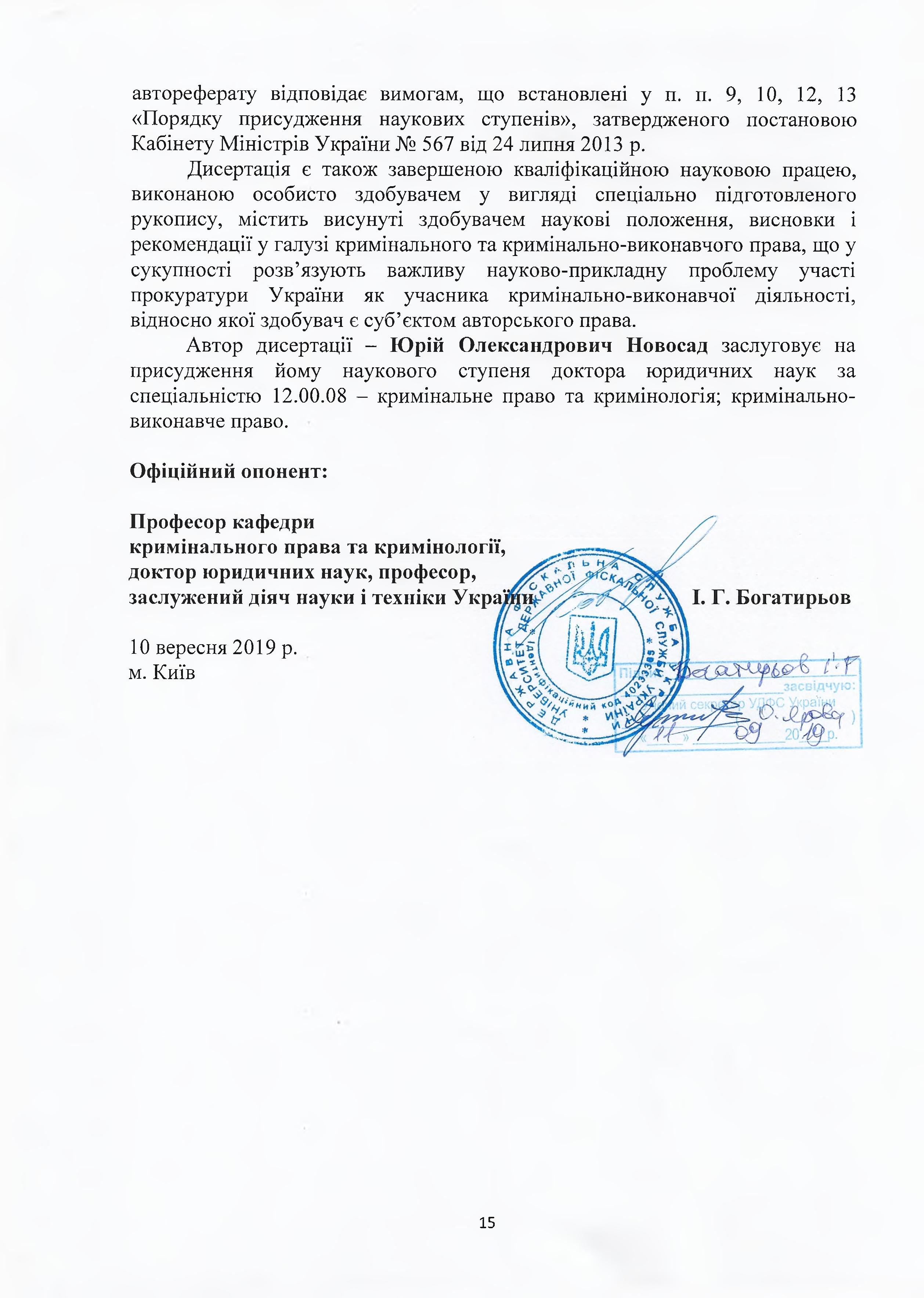 